Exercice  1 : (8 pt ) compléter les phrases suivantes en utilisant les mots suivants :  la masse – transformations - égales- atomes- molécules- produits- nombre Lors d’une transformation chimique, il y a conservation des ……………… cela veut dire que l’on retrouve dans les ………………. Les mêmes atomes (même nature et même……………) que dans les réactifs.Lors d’une …………………… les atomes présents dans les réactifs s’assemblent pour former de nouvelles ………………….. les produits.Comme il y a conservation des atomes lors d’une transformation chimique,il y a aussi conservation de ……………. , la masse des produits est exactement …………….. à celle des réactisRependre par vrai ou faux La fusion est une réaction chimique ……….. Toute les réaction chimiques sont des combustions  ………………La masse des réactifs disparus est inférieure à la masse des produits formés    …………….Au cours d’une transformations chimique le nombre et la nature des atomes se conservent  ……..3- Classez les substances chimiques suivantes en naturelles et synthétiquePlastique- air- Verre- Sang – eau- aspirine- papier- encre de styloSubstances naturelles :       	2Substances naturelles :Exercice  2 : (8 pt )Partie ALors de la combustion du 30g de gaz butane  dans une quantité suffisante de dioxygène , se produit 41g de dioxyde de carbone  et de 15 g de vapeur d'eau La combustion du butane dans ce cas est-elle complète ou incomplète? Justifié Votre réponse?..............…………………………………………………………………………………………………………………………………………………………………Déterminer :Les réactifs : ……………………………………………………………………………………Les Produits :……………………………………………………………………………….......Donner l'expression écrite de cette réaction ?…………………………………………………………………………………………………………Écrire l'équation bilan de cette réaction ?  ……………………………………………………………………………………………..Calculer la masse m ( de dioxygène disparaissent ? …………………………………………………………………………………….........……………………………………………………………………………………………………………………………………………………………………………………………………………………Partie B1- Equilibrer les équations suivantes :H2    +  Cl2                          HCl                ;             CH4    +   O2                   CO2  +   H2O                    2Fe   +  O2                   Fe3O4               ;             Na       +   Cl2                  NaClExercice 3 : (4pt)Observez le schéma ci-dessous et répondez aux questions suivantes :1- Quel gaz est recueilli dans le tube à essai ?…………………………………………………………………………..2- Ce gaz a-t-il été obtenu directement de l’air ou suite à une réaction chimique ?………………………………………………………………………………..3- Ce gaz est-il naturel ou synthétique ?……………………………………………………………………………………..4- Quel test utilise-t-on pour identifier ce gaz ?…………………………………………………………………………………….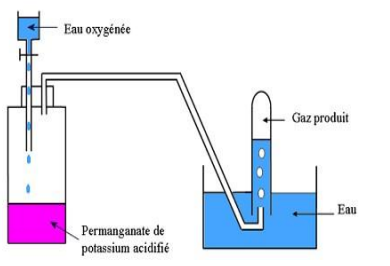 Année scolaire: 2018/2019Examan 3 session 12ACCollège :  Chair elhamraProf : M. BACHAR Examan 3 session 12ACNom et Prenom :…………………………..Point Durée: 1 heureClasse :  Point Durée: 1 heureN°: